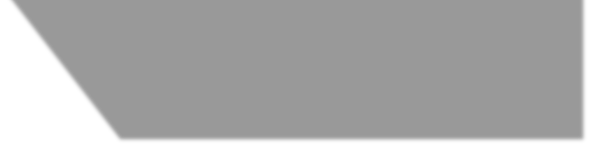 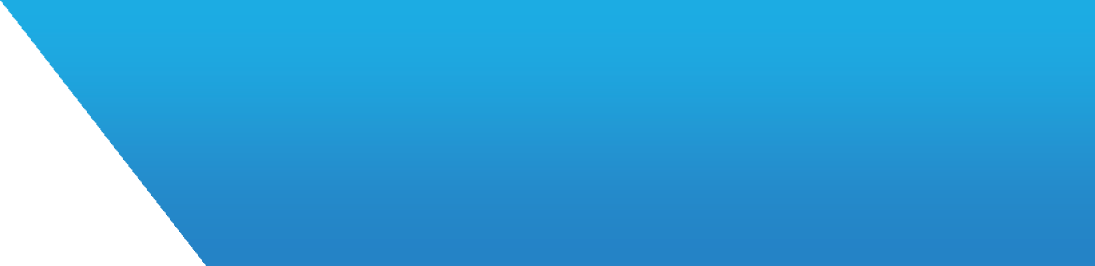 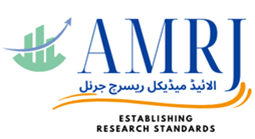 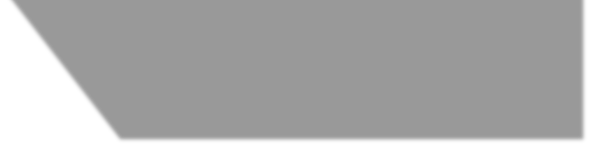 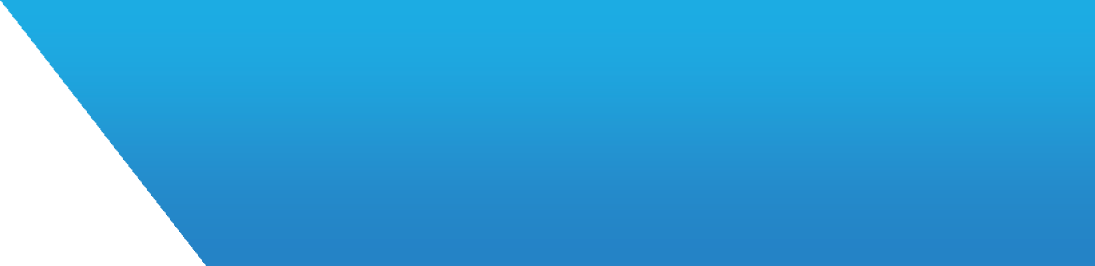 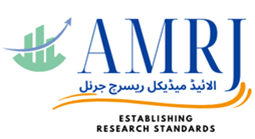 To,EditorAllied Medical Research JournalSubject: Cover LetterWe, the undersigned authors, hereby submit our manuscript for your consideration, titled as:We believe that our manuscript fulfills the ICMJE authorship recommendation and is neither published nor sent for publication in any other journal. The manuscript is related to the field of [Specific Subject] and falls under the discipline of [Specific Discipline]. We aim to improve and contribute valuable insights to this area of research.Thank you for your consideration.Sincerely,[Name of corresponding author][Institute][Email][Phone No]Author(s) NameDesignationInstitutionORCID IDEmailSignature__________________________________________________________________________________________________________________________________________________________________________________________________________________________________________________________________________________________________________________________________________________________________________________________________________________________________________________________________________________________________________